RESEARCH BASICS:USING RESOURCES FROM THE LMC Books: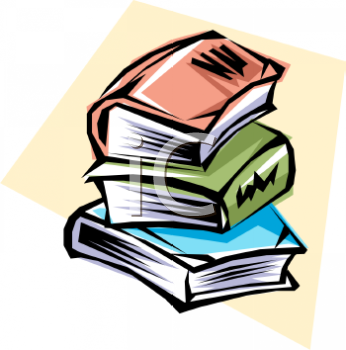 Destiny is our catalog. Use it to find books and websites on your topic.  click here.Check the Resource Lists tab, then Public Lists to see if the library staff has done a search on your topic and posted results for you. (Resource Lists instructions.)You can search for books by author, title, subject, or keyword. A list of books matching your search will appear. A call number is listed for each book. Books are on the shelves in call number order. Match the number on the record for the book you want to the spine labels on the books. (Map of LMC)Online: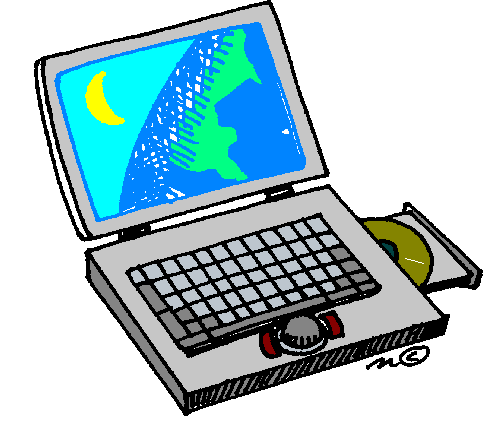 Destiny also has a link to WEBPATH EXPRESS. Use it to search 70,000 websites selected by experts and related to curriculum frameworks. Use it to find web sites on your topic. These sites should be evaluated the same way you evaluate sites found through Google or SweetSearch searching. Check the author’s credentials, currency, and publisher’s reputation.Databases - Usernames and passwords are linked from the Databases portion of the LMC webpage. You’ll need your student email password to log in.– for history research, try one of these: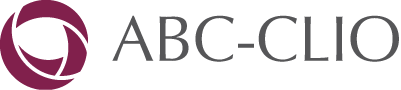 American GovernmentAmerican HistoryIssues: Controversies and Society          World at War          World History: Ancient and ModernWorld History: The Modern Era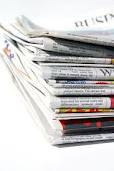 – for fulltext of the Boston Globe and the New York Times, click here. Britannica Online - click here to access the encyclopedia. The online version includes a world atlas, an interactive map of the U.S., and a country comparison tool. Our subscription also includes Annals of American History, a collection of primary sources.CQ Researcher - In-depth, unbiased coverage of health, social trends, criminal justice, international affairs, education, environment, tech. & the economy.Click here to access InfoTrac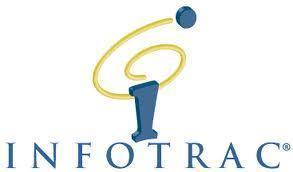 You can access all the InfoTrac databases without a password in school.From home, you must use the passwords provided in the passwords section at the top of the databases page.Cross-searchable databases within InfoTrac:As always, you can use the cross-searchable feature of InfoTrac to search Academic OneFile, General OneFile, the New York Times and Gale Virtual Reference Library. These sources will provide the full-text of hundreds of thousands of articles and reference books. Depending on your topic, you may want to limit your search to one part of InfoTrac.For science topics, try Gale Science in Context. For information about people, try Gale Biography in Context.For current events, try Global Issues in Context or Opposing Viewpoints.For historical topics, try American History in Context or World History in Context.For your English classes, try Literature Resources from Gale or Contemporary Literary Criticism.There’s much more to InfoTrac, so take your time and browse the list of databases.ProQuest Historical NewspaperBoston Globe (1872-); NY Times (1851-); Christian Science Monitor (1908-); Wall St. Journal (1880-).SIRS Decades - American History 1900 to present. Find primary sources and articles.SIRS Issues Researcher - Information on hot topic issues. Features viewpoint articles, topic overviews, full-text magazine, academic journal, and newspaper a articles, statistics, images and links to websites.